Учебная программа по учебному предмету
«Иностранный язык
(английский, немецкий, французский, испанский, китайский)»
для VІ класса учреждений общего среднего образования
с русским языком обучения и воспитанияИНОСТРАННЫЙ ЯЗЫКПОЯСНИТЕЛЬНАЯ ЗАПИСКАВ современном мире иностранный язык рассматривается как средство формирования и воспитания морально ответственной личности, как средство общения, познания, осмысления и интерпретации фактов иной культуры. Главное назначение иностранных языков – обеспечивать взаимодействие и сотрудничество народов, исключать возможности негативного влияния на процесс национальной самоидентификации и культурного самоопределения личности; повышать готовность человека к личностной и профессиональной самореализации посредством использования иностранного языка наряду с родным языком в качестве материальной формы функционирования своего мышления. Владение иностранными языками – важное предусловие адаптации человека к жизни в глобализующемся мире.Учебный предмет «Иностранный язык» призван служить формированию поликультурной личности. Соответственно, процесс обучения иностранному языку направлен на подготовку учащихся к различным формам отношений и общения между индивидами и группами, принадлежащими к разным культурам.Возможности учебного предмета «Иностранный язык» в подготовке учащегося к межкультурной коммуникации чрезвычайно велики. Учащийся приобщается к духовному богатству других народов; у него формируется образ мира, который соответствует социальным, политическим и культурным реалиям современной действительности; формируется вторичное когнитивное сознание, обеспечивающее весь комплекс иноязычной коммуникативной деятельности; происходит развитие речевых процессов и речевых механизмов, способностей передавать в ходе иноязычного общения собственные мысли и чувства; возникают предпосылки для развития личности учащегося посредством обогащения эмоционально-чувственной сферы личности. Языковые способности формируются в единстве речепорождения и речевосприятия.Цели обучения иностранному языкуГенеральная цель обучения иностранному языку состоит в формировании учащихся как субъектов межкультурной коммуникации посредством овладения ими иноязычной коммуникативной компетенцией и развития у них качеств поликультурной личности, востребованных современным информационным обществом в условиях глобализации. Генеральная цель предполагает постановку и реализацию образовательных, развивающих и воспитательных целей в их единстве.Образовательные цели: языковое и речевое развитие личности учащегося путем обеспечения практического владения иностранным языком как эффективным средством общения в единстве его когнитивной, коммуникативной и экспрессивной функций; усвоение и актуализация знаний об изучаемом иностранном языке; овладение навыками и умениями иноязычной речевой деятельности (восприятие и понимание иноязычной речи на слух, говорение, чтение, письмо и письменная речь).Развивающие цели: обеспечивают когнитивное, коммуникативное, эмоциональное развитие учащихся; овладение способами формирования и формулирования мысли на иностранном языке; развитие лингвистического компонента гуманитарного мышления; обогащение эмоционально-чувственной сферы личности.Воспитательные цели: обеспечение обогащения духовного мира учащихся, воспитания у них культуры мышления, чувств, поведения; развития гуманистических ценностных ориентаций, умений осуществлять общение в контексте диалога культур; формирование психологической готовности к межъязыковой межкультурной коммуникации; адаптация личности к иной социальной среде.Задачи иностранного языка как учебного предмета:– развитие коммуникативной культуры учащихся, усвоение ими устной и письменной речи на уровне, который является достаточным для адекватной трактовки передаваемой и принимаемой информации;– когнитивное развитие учащихся, проявляющееся в переструктурировании отдельных фрагментов индивидуального образа картины мира и восприятии мира изучаемого языка через искусственно формируемый в сознании лингводидактический конструкт, позволяющий воспринимать познаваемый мир в соответствии с его (этого мира) собственными социальными, политическими, культурными, языковыми реалиями, а не посредством прямого перевода на этот язык схем родной, национальной картины мира;– социокультурное развитие личности, ориентированное на восприятие «иного» в его непохожести через познание ценностей новой культуры в диалоге с родной; сопоставление изучаемого языка с родным и культуры этого языка с национальной; формирование умений представлять свою страну и культуру в условиях иноязычного межкультурного общения;– развитие ценностных ориентаций учащихся, осуществляемое посредством формирования гуманистической позиции личности через создание условий для обогащения соответствующего конструктивного опыта эмоционально-чувственных отношений как важнейшего фактора возникновения у человека положительного восприятия «иного», уважительного отношения к нему, признания многообразия культур; появления у учащихся стремления к сотрудничеству и взаимодействию с другими народами;– развитие мотивации к изучению иностранного языка через формирование потребностей лучше и точнее понимать окружающий мир и быть понятым им; осознание важности владения иностранным языком для социализации в современном мире;– развитие самообразовательного потенциала учащихся, обеспечение их готовности к самостоятельной работе над языком, в том числе необходимыми техниками учебно-познавательного труда, стратегиями самоанализа, самонаблюдения.В качестве комплексных характеристик, выражающих содержание задач, рассматриваются компетенции, так как они задают нормы и требования к владению иностранным языком, позволяющие проследить степень совокупной реализации целей и задач.Межкультурная компетенция – стратегическая компетенция, владение которой призвано обеспечивать осмысление учащимися иной социокультуры, познание ими смысловых ориентиров другого лингвосоциума, умения видеть сходства и различия между культурами и учитывать их в процессе иноязычного общения.Коммуникативнаякомпетенция – владение совокупностью речевых, языковых, социокультурнных норм изучаемого языка, а также компенсаторными и учебно-познавательными умениями, позволяющими выпускнику учреждения общего среднего образования решать стоящие перед ним речевые, образовательные, познавательные и иные задачи. В состав этой интегративной компетенции входят языковая, речевая, социокультурная, учебно-познавательная, компенсаторная компетенции, рассматриваемые как субкомпетенции.Речевая компетенция – совокупность навыков и умений речевой деятельности (говорение, восприятие речи на слух, чтение и письмо), знаний норм речевого поведения; приобретение на этой основе опыта их использования для построения логичного и связного по форме и содержанию высказывания, а также для толкования смысла высказываний других людей.Языковая компетенция – совокупность языковых знаний о правилах функционирования языковых средств (фонетических, орфографических, лексических и грамматических) в речи и навыков их использования в коммуникативных целях.Социокультурная компетенция – совокупность знаний о национально-культурной специфике стран изучаемого языка, умений строить свое речевое и неречевое поведение в соответствии с этой спецификой, умений представлять на этой основе свою страну и ее культуру в условиях иноязычного межкультурного общения.Компенсаторная компетенция – совокупность умений использовать дополнительные вербальные средства и невербальные способы для решения коммуникативных задач в условиях дефицита имеющихся языковых средств.Учебно-познавательная компетенция – совокупность общих и специальных учебных умений, необходимых для осуществления самостоятельной деятельности по овладению иностранным языком, опыт их использования.Последовательное и взаимосвязанное овладение обозначенными ключевыми компетенциями обеспечивает формирование у учащихся соответствующих компетентностей.В своей совокупности цели и задачи предполагают проектирование и организацию образовательного процесса на основе требований личностно ориентированного, компетентностного, коммуникативного, когнитивного и социокультурного подходов в их единстве. Отсюда в качестве важнейших принципов осуществления образовательного процесса определяются следующие:обеспечение понимания культуры и образа жизни другого народа и готовности «воспринимать другого в его непохожести» и осознания учащимися принадлежности к родной культуре;единство реализации коммуникативной, культурно-прагматической и аксиологической функций изучаемого языка;ориентация процесса обучения на обеспечение диалога культур на основе всестороннего учета взаимосвязей языка – мышления – культуры;обеспечение социализации учащихся средствами иностранного языка;организация обучения иностранному языку как средству иноязычного общения на основе моделирования ситуаций межкультурной коммуникации.Изложенные положения определяют требования к содержанию образования.Общие требования к содержанию образованияСодержание учебного предмета «Иностранный язык» определяется в единстве предметного и эмоционально-ценностного компонентов. Эмоционально-ценностный компонент содержания образования включает совокупность отношений личности к мировому языковому и культурному наследию, к процессу овладения им в целях личностного роста; обеспечивает приобретение опыта иноязычного общения путем рефлексии, самопознания, самоопределения. Процесс овладения иностранным языком приобретает для учащегося личностный смысл.Предметное содержание образования включает следующие компоненты:сферы общения и предметно-тематическое содержание речи;виды речевой деятельности и языковой материал;социокультурные знания: культуроведческие, страноведческие и лингвострановедческие;компенсаторные и учебно-познавательные умения и навыки самостоятельной работы с иноязычным материалом.Предметный компонент содержания обеспечивает владение иностранным языком как средством межкультурного общения.Отбор содержания учебного материала, подлежащего усвоению, осуществляется на основе следующих методологических ориентиров:направленность педагогического процесса на подготовку к межкультурному общению;всесторонний учет взаимосвязей: язык – мышление – культура;предъявление ценностей познаваемой культуры в диалоге с родной;интеграция языкового, социокультурного, аксиологического компонентов содержания обучения;аутентичность и ценностная значимость иноязычных материалов;соответствие учебного материала современным разговорным нормам изучаемого языка.Структурирование учебного материала осуществляется на основе следующих требований:непрерывное концентрическое предъявление и накопление знаний;поэтапное формирование навыков и умений;преемственность этапов процесса овладения иностранным языком;постоянная опора на языковой, речевой и личностный субъектный опыт учащихся;сопряженность в овладении речью и системой языка;создание возможностей для формирования умений самостоятельной работы с иноязычными информационными источниками в самообразовательных целях.Специфика содержания языкового образования предполагает последовательный учет в образовательном процессе следующих основных положений коммуникативно-ориентированного обучения:осуществление образовательного процесса в условиях, приближенных к реальному общению;моделирование ситуаций общения, стимулирующих учащихся к решению коммуникативных задач в процессе изучения иностранного языка;использование коммуникативно-ориентированных заданий на основе имитационного, игрового и свободного общения;ситуативно обусловленное овладение лексикой и грамматикой изучаемого языка;активное вовлечение учащихся в процесс общения в качестве речевых партнеров;создание мотивационной готовности и потребности учащихся в восприятии и усвоении учебного материала в условиях, приближенных к реальному общению.Сферы общения и предметно-тематическое содержание речи
III–IX классы Социально-бытовая сфера. Моя семья. Внешность. Продукты питания. Моя комната. Классная комната. Животные. Семья и друзья. Квартира. Распорядок дня. Одежда. Характер. Внешность и характер. Межличностные отношения. Друзья. Еда. Национальная кухня. Здоровый образ жизни. Помощь по дому. Покупки. Деньги. Мир моды. Дом и квартира. Город и деревня. Жизнь в городе и деревне.Учебно-трудовая сфера. Школьные принадлежности. Школа. Учеба. Расписание уроков. Урок иностранного языка. Школьные традиции.Социально-культурная сфера. Праздники. Культурный досуг. Каникулы. Выходной день. Любимые занятия. Литература. Кино. Фильмы. Книги. Телепередачи. Музыка. Современные средства коммуникации. Спорт. Путешествия. Путешествие по разным странам.Социально-познавательная сфера. Страны и континенты. Республика Беларусь и страны изучаемого языка. Природа. Времена года. Погода и климат. Обычаи и традиции Республики Беларусь и стран изучаемого языка.Речевые уменияВосприятие и понимание речи на слух – умения понимать иноязычную речь в процессе непосредственного общения с собеседником, умения понимать разножанровые аудио- и видеотексты, с разной полнотой и точностью проникновения в их содержание.Говорение – умения осуществлять диалогическое, монологическое и полилогическое общение в соответствии с целями, задачами и условиями коммуникации, с соблюдением норм речевого и неречевого этикета.Чтение – умения читать и понимать разножанровые тексты с разной полнотой и точностью проникновения в их содержание в зависимости от вида чтения и дальнейшего использования информации.Письмо/Письменная речь – умения продуцировать различные виды письменных текстов в соответствии с нормами, принятыми в странах изучаемого языка, с учетом коммуникативных задач и адресата.Языковые знания и навыкиЗнания о системе изучаемого языка, о правилах функционирования языковых средств (фонетических, лексических, грамматических) в речи и навыки их использования в коммуникативных целях.Социокультурные знания и уменияЗнание социокультурного контекста своей страны и стран изучаемого языка, умения строить свое речевое и неречевое поведение в соответствии с его спецификой, представлять свою страну и ее культуру в условиях иноязычного межкультурного общения.Компенсаторные уменияУмения использовать различные вербальные и невербальные средства для компенсации пробелов в коммуникации в условиях дефицита языковых средств, недостатка речевого и социального опыта.Учебно-познавательные уменияОбщие и специальные учебные умения, необходимые для осуществления самостоятельной познавательной деятельности по овладению иноязычным общением и культурой стран изучаемого языка.* * *Содержание обучения представлено в учебной программе через предметно-тематическое содержание общения, требования к практическому владению видами речевой деятельности, языковой материал (фонетика, лексика, грамматика).В предметно-тематическом содержании общения обозначены коммуникативные задачи для учреждений общего среднего образования, в которых на изучение иностранного языка предусмотрено 105 часов в год, – прямым шрифтом, а для учреждений общего среднего образования, в которых на изучение иностранного языка предусмотрено 175 часов в год, – прямым шрифтом и курсивом.Требования к практическому владению видами речевой деятельности: длительность звучания текста, количество реплик на каждого собеседника в диалогической речи, объем высказывания в монологической речи, объем текста для чтения, объем текста для письменной речи – задают основные параметры для всех видов речевой деятельности. Данные параметры, а также объем продуктивного и рецептивного лексического минимума представлены для разных типов учреждений общего среднего образования в соответствии с количеством учебных часов, отведенных на изучение предмета.Например: длительность звучания текста: 1–1,5 минуты; продуктивный минимум: 210–250 лексических единиц; рецептивный минимум: 150–250 лексических единиц; общий объем продуктивной лексики: 820–900 лексических единиц; общий объем рецептивной лексики: 390–550 лексических единиц.Грамматический материал, подлежащий изучению, одинаков для всех видов учреждений общего среднего образования. Требования к владению грамматическим материалом отличаются объемом его продуктивного усвоения. Грамматические явления для рецептивного усвоения, отмеченные звездочкой (*), предназначены для продуктивного усвоения в гимназиях.Различия в овладении иностранным языком при его изучении (в зависимости от количества отведенных часов) проявляются в следующих параметрах:объем усвоенного продуктивного и рецептивного лексического материала;количество продуктивно усвоенного грамматического материала;степень сложности и количество решаемых коммуникативных задач;степень самостоятельности в интерпретации явлений межкультурной коммуникации;степень подготовленности осуществлять речевое и неречевое поведение адекватно социокультурной специфике страны изучаемого языка;уровень готовности к самостоятельной деятельности учащихся по овладению иностранным языком.Более высокие требования к владению языковым и речевым материалом в гимназиях обеспечат более высокий уровень формирования у учащихся языковых навыков и речевых умений, что будет выражаться в их способности более качественно решать учебные коммуникативные задачи.105/175 часовТРЕБОВАНИЯ К ПРАКТИЧЕСКОМУ ВЛАДЕНИЮ ВИДАМИ РЕЧЕВОЙ ДЕЯТЕЛЬНОСТИВосприятие и понимание речи на слухУчащиеся должны понимать на слух иноязычные тексты монологического и диалогического характера, предъявляемые учителем и в звукозаписи, в естественном темпе, с вербальной опорой, с разной полнотой и точностью проникновения в их содержание:выделять основную информацию в текстах, содержащих 1 % незнакомых слов, не влияющих на понимание;относительно полно понимать тексты, построенные на изученном языковом материале;выборочно понимать необходимую/интересующую учащихся информацию.Виды текстов: стихотворения, песня, сказка, рассказ, легенда.Длительность звучания текста: 1–1,5 минуты.ГоворениеДиалогическая речьУчащиеся должны уметь:запрашивать и сообщать информацию, определяемую предметно-тематическим содержанием общения;принять предложение либо отклонить его.Виды диалога: диалог-расспрос, диалог – обмен мнениями, диалог – побуждение к действию.Количество реплик на каждого собеседника: 5–6.Монологическая речьУчащиеся должны уметь:описывать предметы и явления, включая элементы сравнения;сообщать информацию, включая описание и сравнение;кратко пересказывать содержание прочитанного/прослушанного текста.Виды монологических высказываний: описание, сообщение, повествование.Примерный объем высказывания: не менее 6–9 фраз.ЧтениеУчащиеся должны понимать тексты с разной полнотой и точностью проникновения в их содержание в зависимости от вида чтения:понимать основное содержание адаптированных художественных и научно-популярных текстов (ознакомительное чтение);полностью понимать содержание адаптированных художественных и научно-популярных текстов (изучающее чтение);находить в текстах необходимую/интересующую учащихся информацию (просмотровое/поисковое чтение).Тексты, предназначенные для понимания основного содержания, могут включать до 2–3 % незнакомых слов, не препятствующих пониманию. Объем текста – примерно 1700–2500 печатных знаков с пробелами.Тексты, ориентированные на полное понимание, могут включать до 1–2 % незнакомых слов, раскрытие значения которых возможно при использовании двуязычного словаря. Объем текста: 1300–2000 печатных знаков с пробелами.Виды текстов: рассказ, письмо, статья из детского журнала, меню, школьное расписание, киноафиша.Письмо и письменная речьУчащиеся должны уметь продуцировать несложные виды письменных текстов в соответствии с нормами, принятыми в стране изучаемого языка:подписывать открытку;писать личное письмо в пределах изученной тематики;сообщать в анкете основные сведения личного характера.Объем текста – не менее 45–60 слов.ЯЗЫКОВОЙ МАТЕРИАЛАНГЛИЙСКИЙ ЯЗЫКФонетикаАссимиляция звуков. Интонация общих, специальных, альтернативных и разделительных вопросов.ЛексикаПродуктивный минимум: 210–250 лексических единиц.Рецептивный минимум: 150–250 лексических единиц.Общий объем продуктивной лексики: 820–900 лексических единиц.Общий объем рецептивной лексики: 390–550 лексических единиц.Словообразование: суффиксы имен прилагательных -y, -ful, -ous, -al.ГрамматикаГрамматический материал для продуктивного усвоенияМорфологияИмя существительное: особые случаи образования множественного числа (deer, fish, bison, species, life – lives , leaf – leaves, wolf – wolves).Артикль: артикль с названиями продуктов питания, блюд, приемов пищи. Артикль с географическими названиями (реки, озера, моря, океаны, горы).Имя числительное: hundred, thousand, million.Местоимение: неопределенные местоимения few, little. Производные неопределенных местоимений some, any, no. Вопросительные местоимения what, who, where, when, why, how.Глагол: утвердительная, отрицательная и вопросительная формы глаголов в Present Perfect, Past Continuous. Модальный глагол to have to для выражения вынужденной необходимости.Наречие: ever, never, just, already, yet, so, such. Предлог: from … to.Союз: while.Синтаксис Структура общего, альтернативного и специального вопросов. Сравнительные предложения с союзом than. Сложноподчиненные предложения с придаточными предложениями причины (because).Грамматический материал для рецептивного усвоенияУтвердительная, отрицательная и вопросительная формы глаголов в Present Simple Passive.*Сравнение употребления времен Present Perfect и Past Simple.НЕМЕЦКИЙ ЯЗЫКФонетика Интонация сложносочиненных предложений. Ударение в глаголах с отделяемыми и неотделяемыми приставками. Интонация простых распространенных предложений с глаголами с отделяемой приставкой.ЛексикаПродуктивный минимум: 210–250 лексических единиц.Рецептивный минимум: 150–250 лексических единиц.Общий объем продуктивной лексики: 820–900 лексических единиц.Общий объем рецептивной лексики: 390–550 лексических единиц.Словообразование:суффиксы имен существительных женского рода -e, -ie, -ei, -ung, -heit, -keit, -ik, -schaft, -ur, -tät, -tion.Отделяемые приставки глаголов: ab-, auf-, aus-, ein-, mit-, vor-, zu-, zurück-; неотделяемые приставки глаголов: be-, ge-, er-, ver-.ГрамматикаГрамматический материал для продуктивного усвоенияМорфологияИмя существительное:род имен существительных (определение по формальным признакам): женский род – лица женского пола и их профессии на -in, отглагольные имена существительные с суффиксом -t, названия деревьев и цветов (исключение der Ahorn); имена существительные с другими суффиксами (см. раздел «Лексика»).Склонение имен существительных женского рода.Множественное число имен существительных женского рода.Артикль: отсутствие артикля перед именем существительным, обозначающим вещество, без указания конкретного количества; перед абстрактным или вещественным именем существительным, обозначающим единицу измерения.Местоимение:неопределенно-личное местоимение man.Глагол:модальный глагол dürfen для выражения разрешения, вежливой просьбы.Формы глаголов с отделяемыми и неотделяемыми приставками. Временная форма простого прошедшего времени (Präteritum Aktiv).Предлог:предлоги места vor, hinter, über, unter, neben, zwischen, требующие дательного или винительного падежа. Предлоги aus, nach, требующие дательного падежа.СинтаксисПовествовательные и вопросительные предложения со сказуемым, выраженным глаголом с отделяемой приставкой.Сложносочиненные предложения с союзами und, aber, oder. Порядок слов в сложносочиненных предложениях.Грамматический материал для рецептивного усвоенияМорфологияГлагол: *модальный глаголsollen для выражения долга, обязанности.*Модальный глаголdürfen для выражения запрещения.Глаголы с неотделяемыми приставками: ent-, emp-, miss-, zer-.Временная форма будущего времени (Futurum I Aktiv).ФРАНЦУЗСКИЙ ЯЗЫКФонетика Интонация сложносочиненных предложений. Интонация сложноподчиненных предложений.ЛексикаПродуктивный минимум: 210–250 лексических единиц.Рецептивный минимум: 150–250 лексических единиц.Общий объем продуктивной лексики: 820–900 лексических единиц.Общий объем рецептивной лексики: 390–550 лексических единиц.Словообразование: приставки глаголов dé-, dés-, pré-.ГрамматикаГрамматический материал для продуктивного усвоенияМорфологияИмя существительное: имена существительные мужского и женского рода в единственном и множественном числе.Артикль: разные случаи употребления определенного, неопределенного, частичного артикля (повторение); замена артикля предлогом de после существительных, обозначающих количество, и в отрицательном предложении. Употребление предлога de после количественных имен числительных: un million d’héctares, un milliard d’habitants. Имя прилагательное: степени сравнения имен прилагательных bon, mauvais; формы имен прилагательных beau (bel) – belle, vieux (vieil) – vieille, nouveau (nouvel) – nouvelle.Местоимение: относительные местоимения qui, que.Имя числительное: количественные числительные свыше 1000.Глагол: будущее простое время le futur simple глаголов I, II и III групп; ближайшее будущее время le future proche и ближайшее прошедшее время le passé récent; прошедшее законченное время le passé composé возвратных глаголов; сравнение употребления времен le passé composé и l’imparfait.Союз: et, ou, mais, parce que, comme.СинтаксисСложносочиненные предложения с союзами et, ou, mais. Сложноподчиненные предложения с придаточными определительными и придаточными причины.Грамматический материал для рецептивного усвоенияУпотребление местоимения en в конструкциях il m’en faut deux; il y en a (deux), nous en avons (deux).*Различие в употреблении утвердительных частиц oui и si.*Страдательный залог в présent.ИСПАНСКИЙ ЯЗЫКФонетика Интонация сложнопoдчиненных предложений.Ударение в потоке речи (в предложении).Лексика.ЛексикаПродуктивный минимум: 210–250 лексических единиц.Рецептивный минимум: 150–250 лексических единиц.Общий объем продуктивной лексики: 820–900 лексических единиц.Общий объем рецептивной лексики: 390–550 лексических единиц.Словообразование: суффиксы имен прилагательных -able, -ible; суффиксы имен существительных -ismo, -dad, -tad, -eza, -ura.ГрамматикаГрамматический материал для продуктивного усвоенияМорфологияГлагол: знаменательные глаголы в Pretérito Indefinido, Pretérito Imperfectо.Конструкция al + Inf., empezar a + Inf, terminar de + Inf.Знаменательные глаголы в Modo Imperativo (afirmativo) (tú, vosotros).Герундий: Gerundio Simple. Конструкция estar + Gerundio Simple.Местоимение: формы личных местоимений в качестве прямого и косвенного дополнения.Имя числительное: количественные числительные свыше 100.Союзы: que, si.СинтаксисСложноподчиненные предложения с дополнительными и условными придаточными предложениями I типа.Грамматический материал для рецептивного усвоения * Ознакомление с Pluscuamperfecto, Futuro Simple.* Ознакомление со структурами в пассивной форме Voz pasiva.КИТАЙСКИЙ ЯЗЫКТРЕБОВАНИЯ К ПРАКТИЧЕСКОМУ ВЛАДЕНИЮ ВИДАМИ РЕЧЕВОЙ ДЕЯТЕЛЬНОСТИВосприятие и понимание речи на слухУчащиеся должны понимать на слух иноязычные тексты монологического и диалогического характера, предъявляемые учителем и в звукозаписи, в естественном темпе, с вербальной опорой, с разной полнотой и точностью проникновения в их содержание:выделять основную информацию в текстах, содержащих 1 % незнакомых слов, не влияющих на понимание;относительно полно понимать тексты, построенные на изученном языковом материале;выборочно понимать необходимую/интересующую информацию.Виды текстов: стихотворение, песня, скороговорка, рифмовка, рассказ, легенда.Длительность звучания текста: 1–1,5 минуты.ГоворениеДиалогическая речьУчащиеся должны уметь запросить и сообщить информацию, определяемую предметно-тематическим содержанием общения.Виды диалога: диалог-расспрос, диалог – обмен мнениями, диалог – побуждение к действию.Количество реплик на каждого собеседника: 5–6.Монологическая речьУчащиеся должны уметь:описывать предметы и явления, включая элементы сравнения;сообщать информацию, включая описания и сравнения;кратко пересказывать содержание прочитанного/прослушанного текста.Виды монологического высказывания: описание, сообщение, повествование.Примерный объем высказывания: не менее 6–9 фраз.ЧтениеУчащиеся должны понимать тексты, написанные с помощью транскрипционных знаков, с разной полнотой и точностью проникновения в их содержание в зависимости от вида чтения:понимать основное содержание текстов (ознакомительное чтение);относительно полно понимать содержание текстов (изучающее чтение);находить в текстах необходимую/интересующую информацию (поисковое/просмотровое чтение).Объем текста, предназначенного для понимания основного содержания: 0,5 страницы.Объем текста, ориентированного на относительно полное понимание: 0,3–0,5 страницы.Учащиеся должны уметь:читать иероглифы (150–350 единиц), предложения и тексты (объем до 0,2 страницы), написанные иероглифами.Виды текстов: рассказ, письмо, скороговорка, рифмовка, стихотворение, песня, статья из детского журнала, меню, киноафиша.Письмо и письменная речьУчащиеся должны уметь продуцировать несложные виды письменных текстов, написанных с помощью транскрипционных знаков, в соответствии с нормами, принятыми в стране изучаемого языка:подписывать открытку;писать личное письмо в пределах изученной тематики;сообщать в анкете основные сведения личного характера.Объем текста: 45–60 слов.Учащиеся должны уметь писать иероглифы (100–260 единиц), предложения и тексты (объем до 0,2 страницы), написанные иероглифами.ЯЗЫКОВОЙ МАТЕРИАЛФонетикаИнтонация общего вопроса в утвердительно-отрицательной форме.Интонация специальных вопросов.Интонация вопроса с частицей .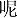 ЛексикаПродуктивный минимум: 210–250 лексических единиц.Рецептивный минимум: 150–250 лексических единиц.Общий объем продуктивной лексики: 820–900 лексических единиц.Общий объем рецептивной лексики: 390–550 лексических единиц.ГрамматикаГрамматический материал для продуктивного усвоенияМорфологияСчетные слова, , , , , , , , .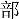 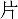 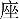 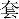 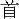 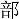 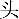 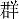 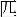 Имя числительное: числительные от 100 до 1000. Префикс порядковых числительных .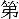 Имя прилагательное: сравнительные конструкции …, ….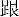 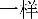 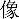 Дополнения количества в сравнительных конструкциях с .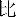 Дополнения меры и степени в сравнительных конструкциях с (, , ).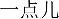 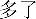 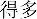 Сравнительные конструкции с в предложениях с глагольным сказуемым (1).Местоимение: указательные местоимения , .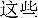 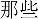 Глагол: вспомогательные слова и . Отрицательная и вопросительная формы прошедшего времени.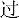 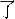 Модальный глагол: , , , , . Модальный глагол для выражения будущего времени.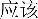 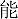 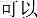 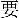 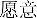 Наречие: Употребление наречий , . Наречия частотности , , , , (). Наречие . Наречия , , , . Наречия и . Дополнения кратности , .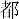 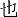 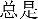 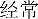 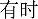 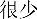 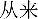 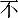 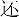 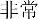 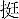 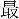 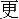 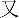 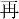 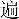 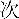 Послелоги, , , .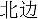 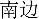 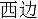 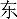 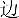 Союз: , , .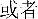 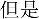 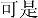 СинтаксисПредложения с именным сказуемым без связки .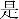 Предложения с глагольным сказуемым.Предложения с глаголом-связкой .Предложения с глаголом .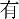 Предложения с одним дополнением.Предложения с модальным глаголом и глаголом .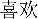 Многоглагольные предложения (цели).Предложения с качественным сказуемым.Вопрос с частицей .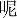 Специальный вопрос с , , .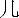 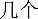 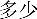 Предложения, обозначающие расположение в пространстве.()……/…(2).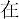 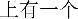 Структура предложения с дополнением длительности (1).Общий вопрос в утвердительно-отрицательной форме.Специальные вопросы с вопросительными словами ? ? ? ? ?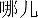 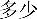 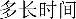 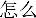 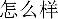 Краткие ответы на общие вопросы.Конструкции, предлоги, союзы (…, …, ……, …, …, , , , ……).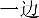 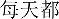 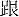 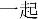 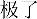 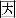 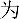 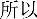 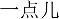 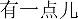 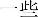 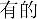 Грамматический материал для рецептивного усвоенияКонструкции, предлоги, союзы (……, ……, /…/, /…/, ……/, …///).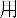 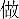 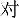 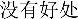 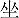 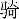 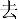 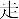 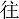 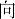 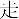 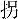 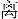 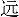 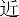 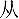 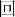 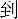 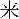 * * *Учащиеся должны владетьсоциокультурными знаниями и умениями:знать географическое положение, природные особенности, национальные символы Республики Беларусь и стран изучаемого языка;знать имена наиболее известных персонажей детских литературных произведений страны изучаемого языка;уметь пригласить зарубежного сверстника вместе провести свободное время;уметь написать письмо другу по переписке, соблюдая социокультурные нормы.Учащиеся должны владеть компенсаторными умениями во всех видах речевой деятельности:восприятие и понимание речи на слухпрогнозировать содержание аудиотекста по заголовку, началу текста;опираться на средства зрительной наглядности (рисунки, фотографии, таблицы);использовать языковую догадку (по схожести со словами родного языка);уточнять содержание высказывания собеседника с помощью мимики и жестов;чтениепрогнозировать содержание по заголовку, началу текста;опираться на средства зрительной наглядности (рисунки, фотографии, таблицы);использовать языковую догадку (по схожести со словами родного языка, по словообразовательным элементам);использовать двуязычные словари;говорениеобращаться за помощью к собеседнику, используя переспрос;уточнять содержание высказывания с помощью мимики и жестов;письменная речьиспользовать текст-образец в качестве опоры.Учащиеся должны владетьучебно-познавательными умениями:составлять план высказывания, прочитанного/прослушанного текста;выполнять самостоятельные задания репродуктивного характера с использованием печатных материалов (раздаточный материал, наглядность);использовать двуязычные словари.Учащиеся должны использовать приобретенный языковой, речевой и социокультурный опыт для:преодоления психологических барьеров в процессе устного общения на иностранном языке;ознакомления с детским зарубежным фольклором и доступными образцами детской художественной литературы на иностранном языке;драматизации несложных сказок, басен, пьес на иностранном языке;развития доброжелательного отношения к представителям других стран.УТВЕРЖДЕНОПостановление
Министерства образования
Республики Беларусь
27.07.2017 № 91Сфера общенияПредметно-тематическое содержаниеКоммуникативные задачиСфера общенияПредметно-тематическое содержаниеК концу года учащийся должен уметьСоциально-бытоваяЕдаЗапросить и дать информацию о продуктах в магазине/на рынке (цена, вес, количество).
Заказать, оплатить еду в кафе.
Предложить рецепт любимого блюда.
Рассказать о национальных блюдах Республики Беларусь. 
Расспросить о национальных блюдах страны изучаемого языкаСоциально-бытоваяПомощь по домуРассказать о своих домашних обязанностях.
Расспросить о домашних обязанностях своего (зарубежного) друга.
Назвать бытовую технику и объяснить ее назначение.
Описать свою комнату/квартиру/свой дом.
Рассказать о преимуществах использования бытовой техники.
Рассказать о распределении домашних обязанностей в семье.
Выразить свое отношение к выполнению домашних обязанностейУчебно-трудовая ШколаОписать свою школу (здание, кабинеты, площадки и др.).
Рассказать о правилах поведения в школе.
Сообщить о распорядке работы своей школы.
Расспросить о распорядке работы школы (зарубежного) другаУчебно-трудовая ШколаСравнить правила поведения в гимназиях Республики Беларусь и в школах страны изучаемого языка.
Сравнить распорядок работы гимназий в Республике Беларусь и школ в стране изучаемого языкаСоциально-культурная Фильмы. КнигиПредложить другу пойти в кино/библиотеку.
Принять или отклонить предложение.
Расспросить о просмотренном фильме/прочитанной книге.
Высказать свое мнение о фильме/книге.
Рассказать о любимом актере/писателе. 
Выразить свое мнение о персонаже фильма/книги и обосновать егоСоциально-культурная Любимые занятияОбменяться мнениями о различных хобби.
Рассказать о своих увлечениях.
Расспросить собеседника о его увлечениях.
Высказать свое отношение к различным хобби.
Рассказать о любимых занятиях членов семьи.
Расспросить о любимых занятиях друзейСоциально-познавательнаяРеспублика Беларусь и страны изучаемого языка Описать географическое положение Республики Беларусь.
Рассказать о национальных символах Республики Беларусь.
Расспросить о географическом положении и национальных символах страны изучаемого языкаСоциально-познавательнаяРеспублика Беларусь и страны изучаемого языка Сравнить природные особенности Республики Беларусь и стран изучаемого языка.
Рассказать о достопримечательностях Республики БеларусьСоциально-познавательнаяПриродаРассказать о природе Республики Беларусь.
Описать животных/растения, нуждающихся в защите.
Объяснить необходимость защиты животных/растений.
Сравнить животный и растительный мир Республики Беларусь и страны изучаемого языка